	Na temelju članka 24. stavak 1. Zakona o sustavu civilne zaštite (Narodne novine broj 82/15, 118/18, 31/20, 20/21) i članka 5. Pravilnika o sastavu stožera, načinu rada te uvjetima za imenovanje načelnika, zamjenika načelnika i članova stožera civilne zaštite donosim:O D L U K UO OSNIVANJU STOŽERA CIVILNE ZAŠTITE OPĆINE MATULJI I IMENOVANJU NAČELNIKA, ZAMJENIKA NAČELNIKA I ČLANOVA STOŽERAOvom Odlukom osniva se Stožer civilne zaštite Općine Matulji koji se sastoji od ukupno deset članova.Za načelnika Stožera civilne zaštite Općine Matulji imenuje se Eduard Baćić, zamjenik općinskog načelnika Općine Matulji.Za zamjenika načelnika Stožera civilne zaštite Općine Matulji imenuje se Gordan Filinić, zapovjednik Javne vatrogasne postrojbe Opatija.Za članove Stožera civilne zaštite Općine Matulji imenuju se:Ronald Puharić, Voditelj Odsjeka za komunalni sustav i prostorno planiranje u Jedinstvenom upravnom odjelu Općine MatuljiTomislav Milković po dužnosti Zapovjednik Policijske postaje OpatijaŽeljko Šporer po dužnosti predstavnik Područnog ureda civilne zaštite RijekaĐana Pahor  po dužnosti v.d. Ravnateljica Gradskog društva crvenog križa OpatijaDr Sonja Bačić, po dužnosti Voditeljica Doma zdravlja PGŽ, Ispostava OpatijaMarko Andrić, HGSS Stanica RijekaRajko Bačnar, Udruga Lisina Avantura MatuljiErvino Mrak, Komunalac d.o.o. JurdaniDOSTAVITI:Eduard Baćić, putem e-maila: edi.bacic@matulji.hrGordan Filinić, putem e-maila: zapovjednik@vatrogasci-opatija.hrRonald Puharić putem e-maila: ronald.puharic@matulji.hrTomislav Milković putem e-maila: pp.opatija@mup.hrŽeljko Šporer putem e-maila: rijeka112@civilna-zastita.hrĐana Pahor  putem e-maila: opatija@crvenikriz.euSonja Bačić putem e-maila: nikolina.dekovic@domzdravlj-pgz.hrMarko Andrić, HGSS Stanica Rijeka putem e-maila: gss_rijeka@yohoo.comRajko Bačnar, Udruga Lisina Avantura Matulji putem e-maila: office@lisina-avantura-matulji.hrErvino Mrak, putem e-maila: ervino.mrak@komunalac-opatija.hrpismohrana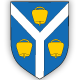 OPĆINA MATULJIOpćinski načelnikOPĆINA MATULJIOpćinski načelnikKLASA:   810-01/21-01/0005 URBROJ: 810-01/21-01/0012Matulji, 09.srpnja 2021.godine KLASA:   810-01/21-01/0005 URBROJ: 810-01/21-01/0012Matulji, 09.srpnja 2021.godine Općinski načelnik Vedran Kinkela